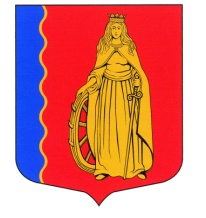 МУНИЦИПАЛЬНОЕ ОБРАЗОВАНИЕ «МУРИНСКОЕ СЕЛЬСКОЕ ПОСЕЛЕНИЕ»ВСЕВОЛОЖСКОГО МУНИЦИПАЛЬНОГО РАЙОНАЛЕНИНГРАДСКОЙ ОБЛАСТИАДМИНИСТРАЦИЯПОСТАНОВЛЕНИЕ 20.04.2018  г.                                                                                                  № 164пос. МуриноО демонтаже (сносе)нестационарного торговогообъектаВ соответствии с решением совета депутатов МО «Муринское сельское поселение» Всеволожского муниципального района Ленинградской области от 14 декабря 2016г. № 83 «Об утверждении порядка демонтажа незаконно установленных нестационарных торговых объектов на земельных участках, расположенных на территории муниципального образования «Муринское сельское поселение» Всеволожского муниципального района Ленинградской области, на основании акта № 56 о выявлении самовольно возведенного нестационарного объекта на территории МО «Муринское сельское поселение» комиссии администрации МО «Муринское сельское поселение» Всеволожского муниципального района Ленинградской области от 06.04.2018г.ПОСТАНОВЛЯЮ:1. Демонтировать (снести) нестационарный объект вагончик «Шиномонтаж» (далее – объект), незаконно установленный на территории муниципального образования «Муринское сельское поселение» Всеволожского муниципального района Ленинградской области на земельном участке по адресу: Ленинградской области, Всеволожский район, пос. Мурино, ул. Центральная, рядом с участком №20, между земельными участками с кадастровыми номерами: 47:07:0712006:89 и 47:07:0712006:40.2. Директору Муниципального автономного учреждения «Муниципальная управляющая компания» муниципального образования «Муринское сельское поселение» Всеволожского муниципального района Ленинградской области Саваровскому А.Е. приступить к демонтажу объекта 21.04.2018г.3. Заведующему сектором торговли, предпринимательства, транспорта и связи Гусевой Е.В. пригласить представителя органа внутренних дел при проведении 21.04.2018г. работ демонтажа нестационарного объекта.4. Ведущему специалисту по делопроизводству и архиву Шендрик Е.М. ознакомить с настоящим постановлением всех заинтересованных лиц.5. Опубликовать данное постановление на официальном сайте муниципального образования «Муринское сельское поселение» Всеволожского муниципального района Ленинградской области в сети Интернет.6. Настоящее постановление вступает в силу с момента его подписания.7. Контроль за исполнением настоящего постановления оставляю за собой. Глава администрации			                                 Гаркавый В.Ф.